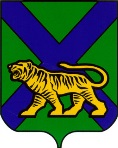 ТЕРРИТОРИАЛЬНАЯ ИЗБИРАТЕЛЬНАЯ КОМИССИЯ
ГОРОДА НАХОДКИРЕШЕНИЕг. НаходкаО внесении изменений в решениетерриториальной избирательнойкомиссии города Находки от 12.07.2016 г.№ 41/8 «О контрольно-ревизионной службе при территориальной избирательной комиссии города Находки» В соответствии со статьей 60 Федерального закона "Об основных гарантиях избирательных прав и права на участие в референдуме граждан Российской Федерации" территориальная избирательная комиссия города НаходкиРЕШИЛА:1. Внести изменения в решение территориальной избирательной комиссии города Находки от 12.07.2016 г. № 41/8 «О контрольно-ревизионной службе при территориальной избирательной комиссии города Находки», изложив приложение 1 в новой редакции (прилагается).2. Разместить настоящее решение на официальном сайте Находкинского городского округа в информационно-телекоммуникационной сети «Интернет» в разделе «Избирательная комиссия».Председатель комиссии                                                                   Т.Д. МельникСекретарь комиссии                                                                 Л.А. ГригорьянцПриложение  к решению территориальнойизбирательной комиссии города Находкиот 18 июня 2019 года  № 1096/200Состав контрольно-ревизионной службыпри территориальной избирательной комиссии города Находки1) Сопатенко Виталий Романович, заместитель председателя  территориальной избирательной комиссии города Находки – руководитель;2) Сомова Анна Леонидовна, член территориальной избирательной комиссии города Находки с правом решающего голоса – заместитель руководителя;3) Евтушенко Вадим Александрович, член территориальной избирательной комиссии города Находки с правом решающего голоса;4) Стадниченко Евгения Николаевна, член территориальной избирательной комиссии города Находки с правом решающего голоса;5) Белоногова Вероника Андреевна, главный специалист-эксперт аппарата территориальной избирательной комиссии города Находки.  6) Василенко Дмитрий Александрович, сотрудник Управления Федеральной Службы Безопасности Российской Федерации по Приморскому краю, служба в г. Находке (по согласованию);    7) Замятин Александр Анатольевич, начальник штаба отдела Министерства внутренних дел Российской Федерации по городу Находке (по согласованию);8) Христова Таисия Ивановна, специалист отдела Управления Федеральной Миграционной Службы по Приморскому краю в Находкинском городском округе (по согласованию);9) Шеломенцева Ольга Александровна, ведущий эксперт расчетно-кассового центра города Находка Главного управления Центрального банка Российской Федерации по Приморскому краю (по согласованию);18.06.2019                1096/200